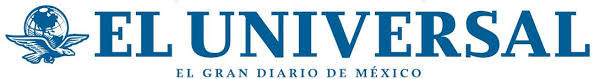 27-09-2016Redacciónhttp://www.eluniversal.com.mx/articulo/mundo/2016/09/27/seguidores-de-donald-trump-pagan-chelas-mexicanosSeguidores de Donald Trump pagan "chelas" a mexicanos.Un grupo de mexicanos vendió playeras a los seguidores del candidato republicano cuya composición cambiaba con el calor y ridiculizaba al magnate; de paso, ganaron dinero.Previo al primer debate entre los candidatos a la presidencia de Estados Unidos, Donald Trump y Hillary Clinton, un grupo de mexicanos se encargó de hacer una broma a los seguidores del candidato republicano y, de paso, ganar dinero en el acto.A través de la página de Facebook de la Cerveza Cucapá, se compartió un video que se ha vuelto viral: "Donald quiere que paguemos el muro, nosotros que pague las chelas", puede leerse al inicio.Los artifices de la broma vendieron playeras a los partidarios del magnate que en un principio tenían estampada la leyenda "I support Donald (Yo apoyo a Donald)", acompañada de un simpático dibujo del republicano, sin embargo, con el calor del cuerpo la composición de la prenda cambiaba, a Donald Trump le aparecía una nariz de payaso y el texto cambiaba a "Donald el que lo lea".Como puede verse en el material audiovisual, muchos norteamericanos compraron las playeras y se mostraban sorprendidos y emocionados de que un mexicano las vendiera, sin imaginar que todo se trataba de un chiste."Ahora sí, chelas for the band", puede leerse casi al final del video: "Gracias, Donald"}Donald Trump y sus seguidores han sido criticados en diversas ocasiones por su presunto desprecio al pueblo mexicano y por la propuesta republicana de edificar un muro en la frontera de México y EU, a fin de poner freno a la migración.